大同大學材料工程學系貴重儀器操作合格結訓證明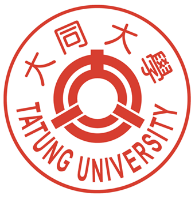 X光繞射儀 (D2 Phaser)一、操作流程附件3中有說明請詳閱。[檢定考核時會抽考附件3之內容]二、注意事項每一實驗室限制最多預約隔週5個時段，*-開放預約時間如下:週(四)中午12:30開放預約隔週1個時段。週(五)中午12:30開放預約隔週其餘4個時段。超簽之預約時段，則由管理者從週日最末時段開始往前刪除。預約當週時段則不受時段數之限制。預約時間過半小時未到者，其他人可以使用(後面使用登記表畢需填寫。)使用儀器時間會超過，請告之下一位使用者，若未告知，下一位使用者有權利停止上一位的實驗。儀器財產編號3100709-21-102-0001儀器放置地點新德惠大樓B1樓B104室（X光繞射實驗室）設備開放時間星期一～星期五　09:00～20:00預約方式□填寫預約表　□個別通知管理者　□其他:預約表在207室　　　　　　　　操作是否需執照□是　□否貴重儀器負責教師聯絡資訊姓名：楊智富 教授貴重儀器負責教師聯絡資訊聯絡電話：(02)2182-2928 #6221貴重儀器負責教師聯絡資訊E-mail：cfuyang@ttu.edu.tw貴重儀器管理員聯絡資訊姓名：楊宗座 同學貴重儀器管理員聯絡資訊聯絡電話：0988-382-726 貴重儀器管理員聯絡資訊E-mail：ylsh5566861@gmail.com相關附件１、D2 PHASER預約表單，以及注意事項２、D2 phaser教育訓練講義３、D2中文手冊-簡易版※以上資料分享於網路硬碟(二):D2PHASER合　格　結　訓　簽　署合　格　結　訓　簽　署大同大學　　　　　系學生　　　　　(班級座號　　　　　學號　　　　　)，經X光繞射儀管理者進行操作培訓，確認已如實完成訓練並具有操作資格，特此頒發此書作為合格結訓證明。大同大學　　　　　系學生　　　　　(班級座號　　　　　學號　　　　　)，經X光繞射儀管理者進行操作培訓，確認已如實完成訓練並具有操作資格，特此頒發此書作為合格結訓證明。X光繞射儀管理者日期：　　年　　月　　日學生指導教授日期：　　年　　月　　日儀器照片儀器照片照片說明一：D2 Phaser機台與電腦 照片說明二：內部構造以及放置試片區 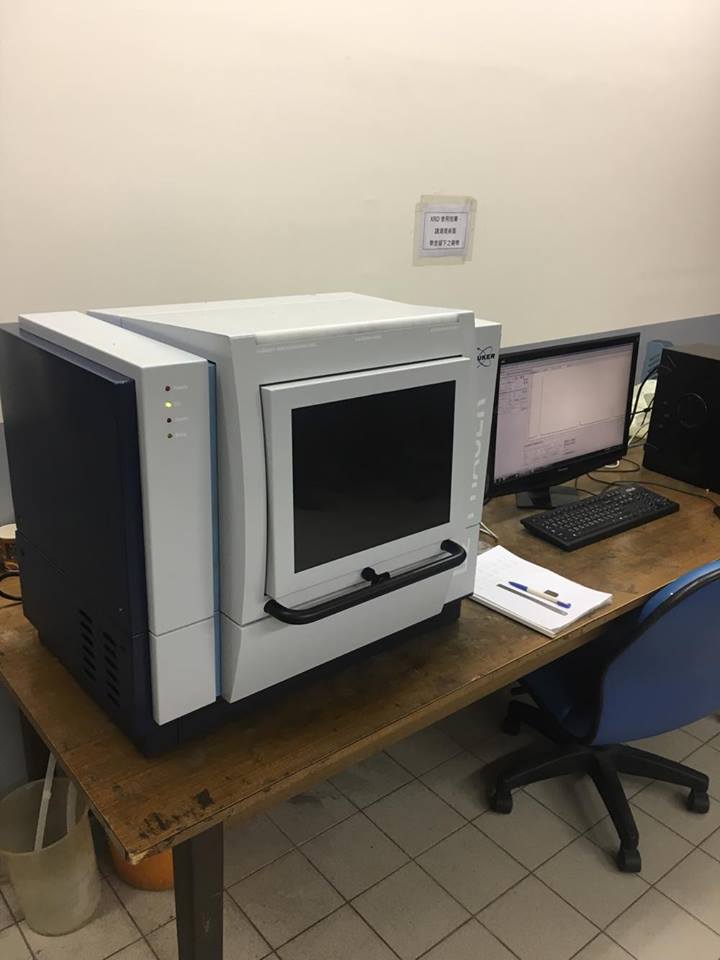 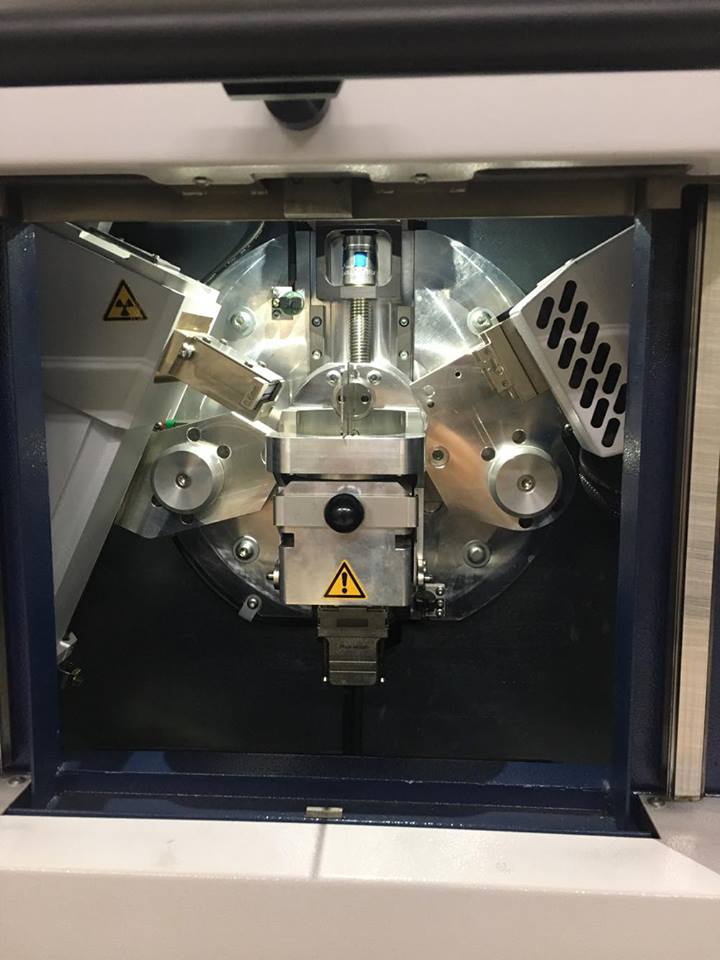 照片說明三：軟件分析操作面板照片說明四：財產編號貼紙照片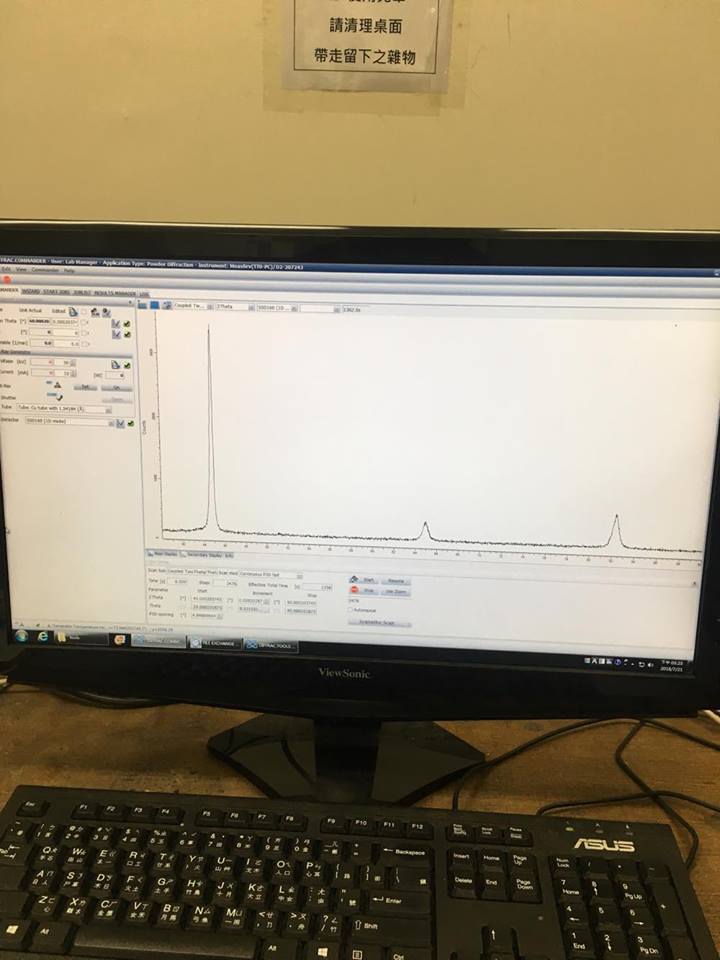 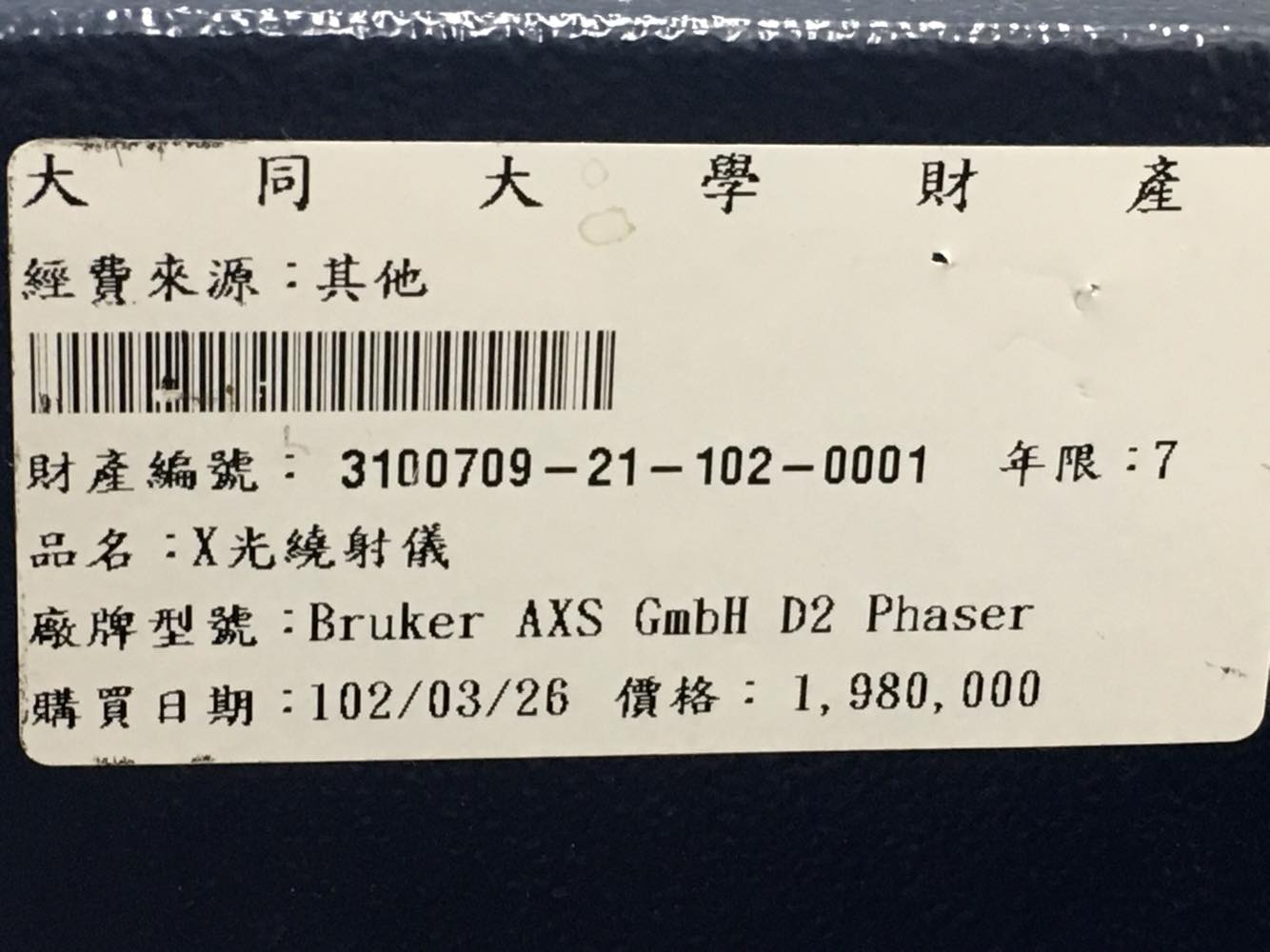 